D8 4-H FOOD SHOW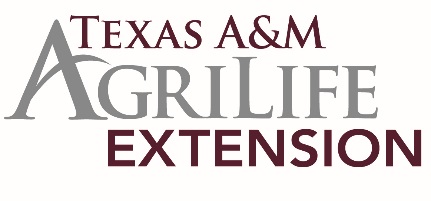 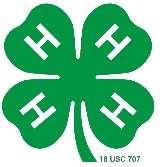 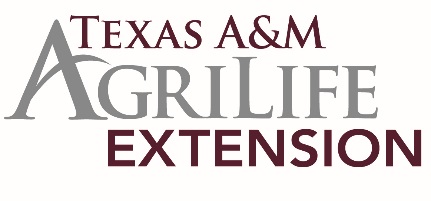 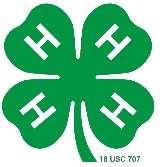 2021 District 8 4-H Food ShowRecipe Form – All Age DivisionsNameCountyCountyAge DivisionJuniorIntermediateSeniorSeniorCategoryAppetizerSide DishMain DishMain DishHealthy DessertName of RecipeType recipe here: (Check the Texas 4-H Food Show Guide for Recipe Submission Checklist and Example format.)Type recipe here: (Check the Texas 4-H Food Show Guide for Recipe Submission Checklist and Example format.)Type recipe here: (Check the Texas 4-H Food Show Guide for Recipe Submission Checklist and Example format.)Type recipe here: (Check the Texas 4-H Food Show Guide for Recipe Submission Checklist and Example format.)Type recipe here: (Check the Texas 4-H Food Show Guide for Recipe Submission Checklist and Example format.)Type recipe here: (Check the Texas 4-H Food Show Guide for Recipe Submission Checklist and Example format.)Type recipe here: (Check the Texas 4-H Food Show Guide for Recipe Submission Checklist and Example format.)Type recipe here: (Check the Texas 4-H Food Show Guide for Recipe Submission Checklist and Example format.)Type recipe here: (Check the Texas 4-H Food Show Guide for Recipe Submission Checklist and Example format.)Type recipe here: (Check the Texas 4-H Food Show Guide for Recipe Submission Checklist and Example format.)